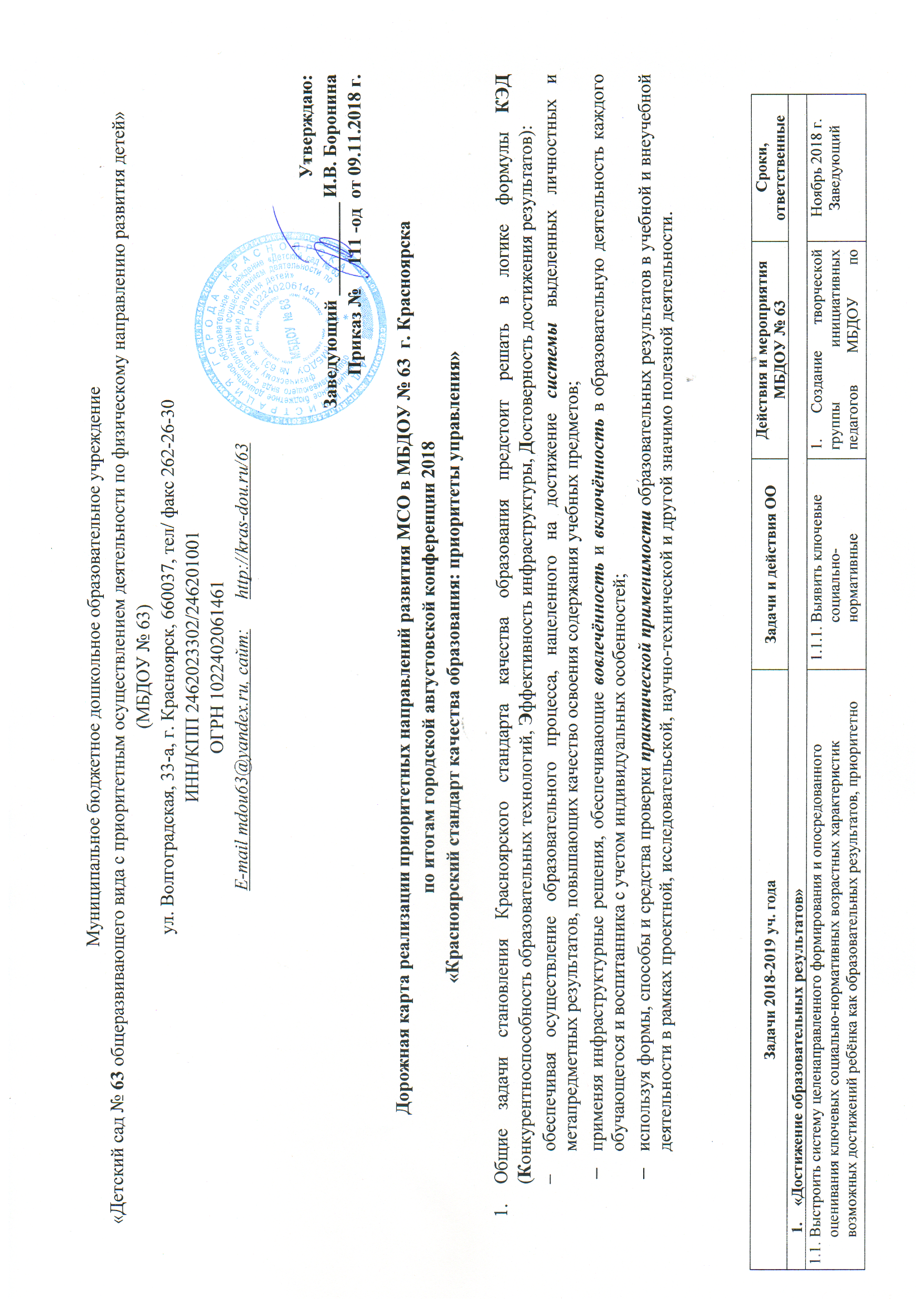 Муниципальное бюджетное дошкольное образовательное учреждение«Детский сад № 63 общеразвивающего вида с приоритетным осуществлением деятельности по физическому направлению развития детей»(МБДОУ № 63)ул. Волгоградская, 33-а, г. Красноярск, 660037, тел/ факс 262-26-30ИНН/КПП 2462023302/246201001ОГРН 1022402061461Е-mailmdou63@yandex.ru,сайт:http://kras-dou.ru/63Утверждаю:Заведующий __________ И.В. БоронинаПриказ №     111 -од  от 09.11.2018 г.Дорожная карта реализацииприоритетных направлений развития МСО в МБДОУ № 63 г. Красноярска 
по итогам городской августовской конференции 2018«Красноярский стандарт качества образования: приоритеты управления»Общие задачи становления Красноярского стандарта качества образования предстоит решать в логике формулы КЭД (Конкурентноспособность образовательных технологий, Эффективность инфраструктуры, Достоверность достижения результатов):обеспечивая осуществление образовательного процесса, нацеленного на достижение системы выделенных личностных и метапредметных результатов, повышающих качество освоения содержания учебных предметов;применяя инфраструктурные решения, обеспечивающие вовлечённость и включённость в образовательную деятельность каждого обучающегося и воспитанника с учетом индивидуальных особенностей;используя формы, способы и средства проверки практическойприменимости образовательных результатов в учебной и внеучебной деятельности в рамках проектной, исследовательской, научно-технической и другой значимо полезной деятельности.Задачи 2018-2019 уч. годаЗадачи и действия ООЗадачи и действия ООДействия и мероприятия  МБДОУ № 63Действия и мероприятия  МБДОУ № 63Сроки, ответственныеСроки, ответственные«Достижение образовательных результатов»«Достижение образовательных результатов»«Достижение образовательных результатов»«Достижение образовательных результатов»«Достижение образовательных результатов»«Достижение образовательных результатов»«Достижение образовательных результатов»Выстроить систему целенаправленного формирования и опосредованного оценивания ключевых социально-нормативных возрастных характеристик возможных достижений ребёнка как образовательных результатов, приоритетно выделенных на этапе завершения уровня дошкольного образования.Выстроить систему целенаправленного формирования и опосредованного оценивания ключевых социально-нормативных возрастных характеристик возможных достижений ребёнка как образовательных результатов, приоритетно выделенных на этапе завершения уровня дошкольного образования.Выявитьключевые социально-нормативные возрастные характеристики (не более 3-х) готовности ребёнка к начальному этапу школьного периода жизни.(сентябрь 2018 – январь 2019)Выделить формы и способы педагогической деятельности, направленные на становление личностных качеств и способностей, характеризующих готовность ребёнка к начальному этапу школьного периода жизни.(ноябрь 2018 – январь 2019)Определить формы и способы опосредованного оценивания ключевых социально-нормативных возрастных характеристикготовности ребёнка к начальному этапу школьного периода жизни.(ноябрь 2018 – январь 2019)Создать организационно-управленческие условия по обеспечению достижения выделенных приоритетных ключевых социально-нормативных возрастных характеристик(январь –июнь 2019)Выявитьключевые социально-нормативные возрастные характеристики (не более 3-х) готовности ребёнка к начальному этапу школьного периода жизни.(сентябрь 2018 – январь 2019)Выделить формы и способы педагогической деятельности, направленные на становление личностных качеств и способностей, характеризующих готовность ребёнка к начальному этапу школьного периода жизни.(ноябрь 2018 – январь 2019)Определить формы и способы опосредованного оценивания ключевых социально-нормативных возрастных характеристикготовности ребёнка к начальному этапу школьного периода жизни.(ноябрь 2018 – январь 2019)Создать организационно-управленческие условия по обеспечению достижения выделенных приоритетных ключевых социально-нормативных возрастных характеристик(январь –июнь 2019)1. Создание творческой группы инициативных педагогов МБДОУ по направлению «Достижение образовательных результатов».1. Создание творческой группы инициативных педагогов МБДОУ по направлению «Достижение образовательных результатов».Ноябрь 2018 г.ЗаведующийВыстроить систему целенаправленного формирования и опосредованного оценивания ключевых социально-нормативных возрастных характеристик возможных достижений ребёнка как образовательных результатов, приоритетно выделенных на этапе завершения уровня дошкольного образования.Выстроить систему целенаправленного формирования и опосредованного оценивания ключевых социально-нормативных возрастных характеристик возможных достижений ребёнка как образовательных результатов, приоритетно выделенных на этапе завершения уровня дошкольного образования.Выявитьключевые социально-нормативные возрастные характеристики (не более 3-х) готовности ребёнка к начальному этапу школьного периода жизни.(сентябрь 2018 – январь 2019)Выделить формы и способы педагогической деятельности, направленные на становление личностных качеств и способностей, характеризующих готовность ребёнка к начальному этапу школьного периода жизни.(ноябрь 2018 – январь 2019)Определить формы и способы опосредованного оценивания ключевых социально-нормативных возрастных характеристикготовности ребёнка к начальному этапу школьного периода жизни.(ноябрь 2018 – январь 2019)Создать организационно-управленческие условия по обеспечению достижения выделенных приоритетных ключевых социально-нормативных возрастных характеристик(январь –июнь 2019)Выявитьключевые социально-нормативные возрастные характеристики (не более 3-х) готовности ребёнка к начальному этапу школьного периода жизни.(сентябрь 2018 – январь 2019)Выделить формы и способы педагогической деятельности, направленные на становление личностных качеств и способностей, характеризующих готовность ребёнка к начальному этапу школьного периода жизни.(ноябрь 2018 – январь 2019)Определить формы и способы опосредованного оценивания ключевых социально-нормативных возрастных характеристикготовности ребёнка к начальному этапу школьного периода жизни.(ноябрь 2018 – январь 2019)Создать организационно-управленческие условия по обеспечению достижения выделенных приоритетных ключевых социально-нормативных возрастных характеристик(январь –июнь 2019)2. Проведение круглого стола с педагогическими работниками по выявлению актуальных для контингента воспитанников МБДОУ, ключевых социально – нормативных возрастных характеристик готовности ребенка к школе.2. Проведение круглого стола с педагогическими работниками по выявлению актуальных для контингента воспитанников МБДОУ, ключевых социально – нормативных возрастных характеристик готовности ребенка к школе.ноябрь 2018 Творческая группаВыстроить систему целенаправленного формирования и опосредованного оценивания ключевых социально-нормативных возрастных характеристик возможных достижений ребёнка как образовательных результатов, приоритетно выделенных на этапе завершения уровня дошкольного образования.Выстроить систему целенаправленного формирования и опосредованного оценивания ключевых социально-нормативных возрастных характеристик возможных достижений ребёнка как образовательных результатов, приоритетно выделенных на этапе завершения уровня дошкольного образования.Выявитьключевые социально-нормативные возрастные характеристики (не более 3-х) готовности ребёнка к начальному этапу школьного периода жизни.(сентябрь 2018 – январь 2019)Выделить формы и способы педагогической деятельности, направленные на становление личностных качеств и способностей, характеризующих готовность ребёнка к начальному этапу школьного периода жизни.(ноябрь 2018 – январь 2019)Определить формы и способы опосредованного оценивания ключевых социально-нормативных возрастных характеристикготовности ребёнка к начальному этапу школьного периода жизни.(ноябрь 2018 – январь 2019)Создать организационно-управленческие условия по обеспечению достижения выделенных приоритетных ключевых социально-нормативных возрастных характеристик(январь –июнь 2019)Выявитьключевые социально-нормативные возрастные характеристики (не более 3-х) готовности ребёнка к начальному этапу школьного периода жизни.(сентябрь 2018 – январь 2019)Выделить формы и способы педагогической деятельности, направленные на становление личностных качеств и способностей, характеризующих готовность ребёнка к начальному этапу школьного периода жизни.(ноябрь 2018 – январь 2019)Определить формы и способы опосредованного оценивания ключевых социально-нормативных возрастных характеристикготовности ребёнка к начальному этапу школьного периода жизни.(ноябрь 2018 – январь 2019)Создать организационно-управленческие условия по обеспечению достижения выделенных приоритетных ключевых социально-нормативных возрастных характеристик(январь –июнь 2019)3. Анализ и выбор наиболее эффективных форм и способов, применяемых в образовательной деятельности в МБДОУ, направленных на становление личностных качеств и способностей, характеризующих готовность ребёнка к начальному этапу школьного периода жизни.3. Анализ и выбор наиболее эффективных форм и способов, применяемых в образовательной деятельности в МБДОУ, направленных на становление личностных качеств и способностей, характеризующих готовность ребёнка к начальному этапу школьного периода жизни.Ноябрь 2018 г.Творческая группаВыстроить систему целенаправленного формирования и опосредованного оценивания ключевых социально-нормативных возрастных характеристик возможных достижений ребёнка как образовательных результатов, приоритетно выделенных на этапе завершения уровня дошкольного образования.Выстроить систему целенаправленного формирования и опосредованного оценивания ключевых социально-нормативных возрастных характеристик возможных достижений ребёнка как образовательных результатов, приоритетно выделенных на этапе завершения уровня дошкольного образования.Выявитьключевые социально-нормативные возрастные характеристики (не более 3-х) готовности ребёнка к начальному этапу школьного периода жизни.(сентябрь 2018 – январь 2019)Выделить формы и способы педагогической деятельности, направленные на становление личностных качеств и способностей, характеризующих готовность ребёнка к начальному этапу школьного периода жизни.(ноябрь 2018 – январь 2019)Определить формы и способы опосредованного оценивания ключевых социально-нормативных возрастных характеристикготовности ребёнка к начальному этапу школьного периода жизни.(ноябрь 2018 – январь 2019)Создать организационно-управленческие условия по обеспечению достижения выделенных приоритетных ключевых социально-нормативных возрастных характеристик(январь –июнь 2019)Выявитьключевые социально-нормативные возрастные характеристики (не более 3-х) готовности ребёнка к начальному этапу школьного периода жизни.(сентябрь 2018 – январь 2019)Выделить формы и способы педагогической деятельности, направленные на становление личностных качеств и способностей, характеризующих готовность ребёнка к начальному этапу школьного периода жизни.(ноябрь 2018 – январь 2019)Определить формы и способы опосредованного оценивания ключевых социально-нормативных возрастных характеристикготовности ребёнка к начальному этапу школьного периода жизни.(ноябрь 2018 – январь 2019)Создать организационно-управленческие условия по обеспечению достижения выделенных приоритетных ключевых социально-нормативных возрастных характеристик(январь –июнь 2019)4. Усилить контроль качества реализации образовательных программ с акцентом на изменение форм и методов работы в соответствии с ФГОС ДО. 4. Усилить контроль качества реализации образовательных программ с акцентом на изменение форм и методов работы в соответствии с ФГОС ДО. В течение годаАдминистрация МБДОУВыстроить систему целенаправленного формирования и опосредованного оценивания ключевых социально-нормативных возрастных характеристик возможных достижений ребёнка как образовательных результатов, приоритетно выделенных на этапе завершения уровня дошкольного образования.Выстроить систему целенаправленного формирования и опосредованного оценивания ключевых социально-нормативных возрастных характеристик возможных достижений ребёнка как образовательных результатов, приоритетно выделенных на этапе завершения уровня дошкольного образования.Выявитьключевые социально-нормативные возрастные характеристики (не более 3-х) готовности ребёнка к начальному этапу школьного периода жизни.(сентябрь 2018 – январь 2019)Выделить формы и способы педагогической деятельности, направленные на становление личностных качеств и способностей, характеризующих готовность ребёнка к начальному этапу школьного периода жизни.(ноябрь 2018 – январь 2019)Определить формы и способы опосредованного оценивания ключевых социально-нормативных возрастных характеристикготовности ребёнка к начальному этапу школьного периода жизни.(ноябрь 2018 – январь 2019)Создать организационно-управленческие условия по обеспечению достижения выделенных приоритетных ключевых социально-нормативных возрастных характеристик(январь –июнь 2019)Выявитьключевые социально-нормативные возрастные характеристики (не более 3-х) готовности ребёнка к начальному этапу школьного периода жизни.(сентябрь 2018 – январь 2019)Выделить формы и способы педагогической деятельности, направленные на становление личностных качеств и способностей, характеризующих готовность ребёнка к начальному этапу школьного периода жизни.(ноябрь 2018 – январь 2019)Определить формы и способы опосредованного оценивания ключевых социально-нормативных возрастных характеристикготовности ребёнка к начальному этапу школьного периода жизни.(ноябрь 2018 – январь 2019)Создать организационно-управленческие условия по обеспечению достижения выделенных приоритетных ключевых социально-нормативных возрастных характеристик(январь –июнь 2019)5.  Обеспечить объективность педагогического мониторинга образовательных результатов воспитанников, посредством независимой оценки5.  Обеспечить объективность педагогического мониторинга образовательных результатов воспитанников, посредством независимой оценки      В течение годаАдминистрация МБДОУВыстроить систему целенаправленного формирования и опосредованного оценивания ключевых социально-нормативных возрастных характеристик возможных достижений ребёнка как образовательных результатов, приоритетно выделенных на этапе завершения уровня дошкольного образования.Выстроить систему целенаправленного формирования и опосредованного оценивания ключевых социально-нормативных возрастных характеристик возможных достижений ребёнка как образовательных результатов, приоритетно выделенных на этапе завершения уровня дошкольного образования.Выявитьключевые социально-нормативные возрастные характеристики (не более 3-х) готовности ребёнка к начальному этапу школьного периода жизни.(сентябрь 2018 – январь 2019)Выделить формы и способы педагогической деятельности, направленные на становление личностных качеств и способностей, характеризующих готовность ребёнка к начальному этапу школьного периода жизни.(ноябрь 2018 – январь 2019)Определить формы и способы опосредованного оценивания ключевых социально-нормативных возрастных характеристикготовности ребёнка к начальному этапу школьного периода жизни.(ноябрь 2018 – январь 2019)Создать организационно-управленческие условия по обеспечению достижения выделенных приоритетных ключевых социально-нормативных возрастных характеристик(январь –июнь 2019)Выявитьключевые социально-нормативные возрастные характеристики (не более 3-х) готовности ребёнка к начальному этапу школьного периода жизни.(сентябрь 2018 – январь 2019)Выделить формы и способы педагогической деятельности, направленные на становление личностных качеств и способностей, характеризующих готовность ребёнка к начальному этапу школьного периода жизни.(ноябрь 2018 – январь 2019)Определить формы и способы опосредованного оценивания ключевых социально-нормативных возрастных характеристикготовности ребёнка к начальному этапу школьного периода жизни.(ноябрь 2018 – январь 2019)Создать организационно-управленческие условия по обеспечению достижения выделенных приоритетных ключевых социально-нормативных возрастных характеристик(январь –июнь 2019)6. Создать условия для интеллектуальных, творческих и спортивных достижений воспитанников через участие в широком спектре конкурсных и фестивальных мероприятий различного уровня.6. Создать условия для интеллектуальных, творческих и спортивных достижений воспитанников через участие в широком спектре конкурсных и фестивальных мероприятий различного уровня.В течение годаПедагогические работникиВыстроить систему целенаправленного формирования и опосредованного оценивания ключевых социально-нормативных возрастных характеристик возможных достижений ребёнка как образовательных результатов, приоритетно выделенных на этапе завершения уровня дошкольного образования.Выстроить систему целенаправленного формирования и опосредованного оценивания ключевых социально-нормативных возрастных характеристик возможных достижений ребёнка как образовательных результатов, приоритетно выделенных на этапе завершения уровня дошкольного образования.Выявитьключевые социально-нормативные возрастные характеристики (не более 3-х) готовности ребёнка к начальному этапу школьного периода жизни.(сентябрь 2018 – январь 2019)Выделить формы и способы педагогической деятельности, направленные на становление личностных качеств и способностей, характеризующих готовность ребёнка к начальному этапу школьного периода жизни.(ноябрь 2018 – январь 2019)Определить формы и способы опосредованного оценивания ключевых социально-нормативных возрастных характеристикготовности ребёнка к начальному этапу школьного периода жизни.(ноябрь 2018 – январь 2019)Создать организационно-управленческие условия по обеспечению достижения выделенных приоритетных ключевых социально-нормативных возрастных характеристик(январь –июнь 2019)Выявитьключевые социально-нормативные возрастные характеристики (не более 3-х) готовности ребёнка к начальному этапу школьного периода жизни.(сентябрь 2018 – январь 2019)Выделить формы и способы педагогической деятельности, направленные на становление личностных качеств и способностей, характеризующих готовность ребёнка к начальному этапу школьного периода жизни.(ноябрь 2018 – январь 2019)Определить формы и способы опосредованного оценивания ключевых социально-нормативных возрастных характеристикготовности ребёнка к начальному этапу школьного периода жизни.(ноябрь 2018 – январь 2019)Создать организационно-управленческие условия по обеспечению достижения выделенных приоритетных ключевых социально-нормативных возрастных характеристик(январь –июнь 2019)7. Проведение заседания Совета педагогов МБДОУ.7. Проведение заседания Совета педагогов МБДОУ.Декабрь 2018 г.Выстроить систему целенаправленного формирования и опосредованного оценивания ключевых социально-нормативных возрастных характеристик возможных достижений ребёнка как образовательных результатов, приоритетно выделенных на этапе завершения уровня дошкольного образования.Выстроить систему целенаправленного формирования и опосредованного оценивания ключевых социально-нормативных возрастных характеристик возможных достижений ребёнка как образовательных результатов, приоритетно выделенных на этапе завершения уровня дошкольного образования.Предоставить в структурное подразделение дошкольного образования КИМЦ аналитическую справку (формат1-ДО) и решение педагогического (методического) совета ДОО:а) о выделенных ключевых социально-нормативных возрастных характеристиках (не более 3-х);б) о формах и способах педагогической деятельности, направленных на их становление;в) о формах и способах их опосредованного оцениваниядо 30 января 2019Предоставить в структурное подразделение дошкольного образования КИМЦ аналитическую справку (формат1-ДО) и решение педагогического (методического) совета ДОО:а) о выделенных ключевых социально-нормативных возрастных характеристиках (не более 3-х);б) о формах и способах педагогической деятельности, направленных на их становление;в) о формах и способах их опосредованного оцениваниядо 30 января 2019Предоставить в структурное подразделение дошкольного образования КИМЦ аналитическую справку (формат1-ДО) и решение педагогического (методического) совета ДОО:а) о выделенных ключевых социально-нормативных возрастных характеристиках (не более 3-х);б) о формах и способах педагогической деятельности, направленных на их становление;в) о формах и способах их опосредованного оцениваниядо 30 января 2019Предоставить в структурное подразделение дошкольного образования КИМЦ аналитическую справку (формат1-ДО) и решение педагогического (методического) совета ДОО:а) о выделенных ключевых социально-нормативных возрастных характеристиках (не более 3-х);б) о формах и способах педагогической деятельности, направленных на их становление;в) о формах и способах их опосредованного оцениваниядо 30 января 2019Предоставить в структурное подразделение дошкольного образования КИМЦ аналитическую справку (формат1-ДО) и решение педагогического (методического) совета ДОО:а) о выделенных ключевых социально-нормативных возрастных характеристиках (не более 3-х);б) о формах и способах педагогической деятельности, направленных на их становление;в) о формах и способах их опосредованного оцениваниядо 30 января 2019Расширить спектр применения современных образовательных программ дошкольного образования с акцентом на изменение форм и содержания в соответствии с ФГОС.Расширить спектр применения современных образовательных программ дошкольного образования с акцентом на изменение форм и содержания в соответствии с ФГОС.Проанализировать применяемые в ДОО формы и способы педагогической деятельности с точки зрения их эффективности в обеспечении требований ФГОС ДО(октябрь – декабрь 2018)Внедрить новые современные образовательные программы дошкольного образования или вести новшества в формах, способах и содержании педагогической деятельности в рамках применяемых образовательных программ для повышения эффективности и качества дошкольного образования в соответствии с ФГОС ДО(октябрь – март 2018)Создать оптимальные условия предоставления услуг ранней помощи детям с проблемами в развитии и риском их возникновения(октябрь – март 2018)1.Внедрить ООП «Мир открытий» в учреждении. Принять участие во Всероссийском исследовательском проекте "Развитие современных механизмов и технологий общего образования на основе деятельностного метода Л.Г. Петерсон (инновационная методическая сеть "Учусь учиться") 1.Внедрить ООП «Мир открытий» в учреждении. Принять участие во Всероссийском исследовательском проекте "Развитие современных механизмов и технологий общего образования на основе деятельностного метода Л.Г. Петерсон (инновационная методическая сеть "Учусь учиться") В течении годаАдминистрация МБДОУВ течении годаАдминистрация МБДОУРасширить спектр применения современных образовательных программ дошкольного образования с акцентом на изменение форм и содержания в соответствии с ФГОС.Расширить спектр применения современных образовательных программ дошкольного образования с акцентом на изменение форм и содержания в соответствии с ФГОС.Проанализировать применяемые в ДОО формы и способы педагогической деятельности с точки зрения их эффективности в обеспечении требований ФГОС ДО(октябрь – декабрь 2018)Внедрить новые современные образовательные программы дошкольного образования или вести новшества в формах, способах и содержании педагогической деятельности в рамках применяемых образовательных программ для повышения эффективности и качества дошкольного образования в соответствии с ФГОС ДО(октябрь – март 2018)Создать оптимальные условия предоставления услуг ранней помощи детям с проблемами в развитии и риском их возникновения(октябрь – март 2018)Создать страницу на официальном сайте МБДОУ с описанием методов, форм , способов развития детей.Создать страницу на официальном сайте МБДОУ с описанием методов, форм , способов развития детей.Декабрь 2018 г.Заместитель заведующего по ВМР Декабрь 2018 г.Заместитель заведующего по ВМР Расширить спектр применения современных образовательных программ дошкольного образования с акцентом на изменение форм и содержания в соответствии с ФГОС.Расширить спектр применения современных образовательных программ дошкольного образования с акцентом на изменение форм и содержания в соответствии с ФГОС.Проанализировать применяемые в ДОО формы и способы педагогической деятельности с точки зрения их эффективности в обеспечении требований ФГОС ДО(октябрь – декабрь 2018)Внедрить новые современные образовательные программы дошкольного образования или вести новшества в формах, способах и содержании педагогической деятельности в рамках применяемых образовательных программ для повышения эффективности и качества дошкольного образования в соответствии с ФГОС ДО(октябрь – март 2018)Создать оптимальные условия предоставления услуг ранней помощи детям с проблемами в развитии и риском их возникновения(октябрь – март 2018)3.Обеспечить транслирование успешных образовательных практик в пространстве района и города через результативное участие педагогов МБДОУ в само реализационных формах повышения профессионального мастерства (конкурсы и фестивали, публикации опыта работы, гранты и др.).3.Обеспечить транслирование успешных образовательных практик в пространстве района и города через результативное участие педагогов МБДОУ в само реализационных формах повышения профессионального мастерства (конкурсы и фестивали, публикации опыта работы, гранты и др.).В течение годавсоответствии с ПоложениямиАдминистрация МБДОУВ течение годавсоответствии с ПоложениямиАдминистрация МБДОУРасширить спектр применения современных образовательных программ дошкольного образования с акцентом на изменение форм и содержания в соответствии с ФГОС.Расширить спектр применения современных образовательных программ дошкольного образования с акцентом на изменение форм и содержания в соответствии с ФГОС.Проанализировать применяемые в ДОО формы и способы педагогической деятельности с точки зрения их эффективности в обеспечении требований ФГОС ДО(октябрь – декабрь 2018)Внедрить новые современные образовательные программы дошкольного образования или вести новшества в формах, способах и содержании педагогической деятельности в рамках применяемых образовательных программ для повышения эффективности и качества дошкольного образования в соответствии с ФГОС ДО(октябрь – март 2018)Создать оптимальные условия предоставления услуг ранней помощи детям с проблемами в развитии и риском их возникновения(октябрь – март 2018)4.Открыть консультативный пункт для родителей (законных представителей) воспитанников МБДОУ, родителей,планирующих посещение учреждения по вопросам раннего выявления проблем в развитии ребёнка.4.Открыть консультативный пункт для родителей (законных представителей) воспитанников МБДОУ, родителей,планирующих посещение учреждения по вопросам раннего выявления проблем в развитии ребёнка.В течение годаПедагог-психологВ течение годаПедагог-психологРасширить спектр применения современных образовательных программ дошкольного образования с акцентом на изменение форм и содержания в соответствии с ФГОС.Расширить спектр применения современных образовательных программ дошкольного образования с акцентом на изменение форм и содержания в соответствии с ФГОС.Предоставить в структурное подразделение дошкольного образованияКИМЦ аналитическую справку (формат 2-ДО) о внедренных современных образовательных программах или о новшествах в формах, способах и содержании педагогической деятельности, повышающих эффективность и качество дошкольного образования в соответствии с ФГОС ДОдо 30 марта 2019Предоставить в структурное подразделение дошкольного образованияКИМЦ аналитическую справку (формат 2-ДО) о внедренных современных образовательных программах или о новшествах в формах, способах и содержании педагогической деятельности, повышающих эффективность и качество дошкольного образования в соответствии с ФГОС ДОдо 30 марта 2019Предоставить в структурное подразделение дошкольного образованияКИМЦ аналитическую справку (формат 2-ДО) о внедренных современных образовательных программах или о новшествах в формах, способах и содержании педагогической деятельности, повышающих эффективность и качество дошкольного образования в соответствии с ФГОС ДОдо 30 марта 2019Предоставить в структурное подразделение дошкольного образованияКИМЦ аналитическую справку (формат 2-ДО) о внедренных современных образовательных программах или о новшествах в формах, способах и содержании педагогической деятельности, повышающих эффективность и качество дошкольного образования в соответствии с ФГОС ДОдо 30 марта 2019Предоставить в структурное подразделение дошкольного образованияКИМЦ аналитическую справку (формат 2-ДО) о внедренных современных образовательных программах или о новшествах в формах, способах и содержании педагогической деятельности, повышающих эффективность и качество дошкольного образования в соответствии с ФГОС ДОдо 30 марта 20191.3.Создать внутреннюю систему оценки качества образования в каждой дошкольной образовательной организации.1.3.Создать внутреннюю систему оценки качества образования в каждой дошкольной образовательной организации.Разработать ключевые показатели процесса формирования выделенных (не более 3-х) ключевых социально-нормативных возрастных характеристик готовности ребёнка к начальному этапу школьного периода жизни, отслеживаемых во ВСОКО ДОО(январь – март 2019)Разработать критериипо степени сформированности выделенных (не более 3-х) ключевых социально-нормативных возрастных характеристикготовности ребёнка к начальному этапу школьного периода жизни, отслеживаемых во ВСОКО ДОО(январь – март 2019)Разработать и разместить на официальном сайте ДОО локальные акты по ВСОКО ДОО.(октябрь 2018 – март 2019)Участие в семинарахпо методическому сопровождению инициативных ДОО района, разрабатывающих и внедряющих ВСОКО.Участие в семинарахпо методическому сопровождению инициативных ДОО района, разрабатывающих и внедряющих ВСОКО.В течение годаЗаместитель заведующего по ВМР В течение годаЗаместитель заведующего по ВМР 1.3.Создать внутреннюю систему оценки качества образования в каждой дошкольной образовательной организации.1.3.Создать внутреннюю систему оценки качества образования в каждой дошкольной образовательной организации.Разработать ключевые показатели процесса формирования выделенных (не более 3-х) ключевых социально-нормативных возрастных характеристик готовности ребёнка к начальному этапу школьного периода жизни, отслеживаемых во ВСОКО ДОО(январь – март 2019)Разработать критериипо степени сформированности выделенных (не более 3-х) ключевых социально-нормативных возрастных характеристикготовности ребёнка к начальному этапу школьного периода жизни, отслеживаемых во ВСОКО ДОО(январь – март 2019)Разработать и разместить на официальном сайте ДОО локальные акты по ВСОКО ДОО.(октябрь 2018 – март 2019)Апробация материалов ВСОКО в МБДОУ № 63, корректировка материалов.Апробация материалов ВСОКО в МБДОУ № 63, корректировка материалов.В течение годаТворческая группаВ течение годаТворческая группа1.3.Создать внутреннюю систему оценки качества образования в каждой дошкольной образовательной организации.1.3.Создать внутреннюю систему оценки качества образования в каждой дошкольной образовательной организации.Разработать ключевые показатели процесса формирования выделенных (не более 3-х) ключевых социально-нормативных возрастных характеристик готовности ребёнка к начальному этапу школьного периода жизни, отслеживаемых во ВСОКО ДОО(январь – март 2019)Разработать критериипо степени сформированности выделенных (не более 3-х) ключевых социально-нормативных возрастных характеристикготовности ребёнка к начальному этапу школьного периода жизни, отслеживаемых во ВСОКО ДОО(январь – март 2019)Разработать и разместить на официальном сайте ДОО локальные акты по ВСОКО ДОО.(октябрь 2018 – март 2019)3. Разработка методических материалов (карт оценки) по оцениванию ключевых социально-нормативных возрастных характеристик готовности ребёнка к начальному этапу школьного периода жизни. Внесение данных материалов в программу ВСОКО МБДОУ.3. Разработка методических материалов (карт оценки) по оцениванию ключевых социально-нормативных возрастных характеристик готовности ребёнка к начальному этапу школьного периода жизни. Внесение данных материалов в программу ВСОКО МБДОУ.   Декабрь 2018 г. Творческая группаЗаместитель заведующего по ВМР    Декабрь 2018 г. Творческая группаЗаместитель заведующего по ВМР 1.3.Создать внутреннюю систему оценки качества образования в каждой дошкольной образовательной организации.1.3.Создать внутреннюю систему оценки качества образования в каждой дошкольной образовательной организации.Разработать ключевые показатели процесса формирования выделенных (не более 3-х) ключевых социально-нормативных возрастных характеристик готовности ребёнка к начальному этапу школьного периода жизни, отслеживаемых во ВСОКО ДОО(январь – март 2019)Разработать критериипо степени сформированности выделенных (не более 3-х) ключевых социально-нормативных возрастных характеристикготовности ребёнка к начальному этапу школьного периода жизни, отслеживаемых во ВСОКО ДОО(январь – март 2019)Разработать и разместить на официальном сайте ДОО локальные акты по ВСОКО ДОО.(октябрь 2018 – март 2019)4. Проведение процедуры педагогической оценки
индивидуального развития воспитанников4. Проведение процедуры педагогической оценки
индивидуального развития воспитанниковсентябрь2018 г.,
апрель2019 гПедагогические работники сентябрь2018 г.,
апрель2019 гПедагогические работники 1.3.Создать внутреннюю систему оценки качества образования в каждой дошкольной образовательной организации.1.3.Создать внутреннюю систему оценки качества образования в каждой дошкольной образовательной организации.Разработать ключевые показатели процесса формирования выделенных (не более 3-х) ключевых социально-нормативных возрастных характеристик готовности ребёнка к начальному этапу школьного периода жизни, отслеживаемых во ВСОКО ДОО(январь – март 2019)Разработать критериипо степени сформированности выделенных (не более 3-х) ключевых социально-нормативных возрастных характеристикготовности ребёнка к начальному этапу школьного периода жизни, отслеживаемых во ВСОКО ДОО(январь – март 2019)Разработать и разместить на официальном сайте ДОО локальные акты по ВСОКО ДОО.(октябрь 2018 – март 2019)5. Разместить на официальном сайте ДОО локальные акты по ВСОКО ДОО.5. Разместить на официальном сайте ДОО локальные акты по ВСОКО ДОО.Март 2019 г.Заместитель заведующего по ВМР Март 2019 г.Заместитель заведующего по ВМР 1.3.Создать внутреннюю систему оценки качества образования в каждой дошкольной образовательной организации.1.3.Создать внутреннюю систему оценки качества образования в каждой дошкольной образовательной организации.Размещение материалов по ВСОКО на сайте ДООдо 30 марта 2019Размещение материалов по ВСОКО на сайте ДООдо 30 марта 2019Размещение материалов по ВСОКО на сайте ДООдо 30 марта 2019Размещение материалов по ВСОКО на сайте ДООдо 30 марта 2019Размещение материалов по ВСОКО на сайте ДООдо 30 марта 20191.3.Создать внутреннюю систему оценки качества образования в каждой дошкольной образовательной организации.1.3.Создать внутреннюю систему оценки качества образования в каждой дошкольной образовательной организации.Предоставить в КИМЦ информацию о скорректированных данных (форматы 1 и 2) по формированию системы приоритетно выделенных на 2018-2019 учебный год личностных и метапредметных результатов с ожидаемой степенью их достижениядо 30 ноября 2019Разместить на сайте образовательной организации в созданном разделе «Красноярский стандарт качества образования»: план мероприятий на 2018-2019 учебный год по обеспечению формирования системы приоритетно выделенных личностных и метапредметных результатов, направленных на повышение качества освоения учебных предметов, утвержденный на методическом советедо 30 ноября 2018рефлексивно-аналитическую справку о выполнении плана мероприятий по формированию системы личностных и метапредметных образовательных результатов и степени их достижения в сопоставлении с уровнем освоения предметного содержания согласно ВСОКОдо 30 июня 2019Предоставить в КИМЦ информацию о скорректированных данных (форматы 1 и 2) по формированию системы приоритетно выделенных на 2018-2019 учебный год личностных и метапредметных результатов с ожидаемой степенью их достижениядо 30 ноября 2019Разместить на сайте образовательной организации в созданном разделе «Красноярский стандарт качества образования»: план мероприятий на 2018-2019 учебный год по обеспечению формирования системы приоритетно выделенных личностных и метапредметных результатов, направленных на повышение качества освоения учебных предметов, утвержденный на методическом советедо 30 ноября 2018рефлексивно-аналитическую справку о выполнении плана мероприятий по формированию системы личностных и метапредметных образовательных результатов и степени их достижения в сопоставлении с уровнем освоения предметного содержания согласно ВСОКОдо 30 июня 2019Предоставить в КИМЦ информацию о скорректированных данных (форматы 1 и 2) по формированию системы приоритетно выделенных на 2018-2019 учебный год личностных и метапредметных результатов с ожидаемой степенью их достижениядо 30 ноября 2019Разместить на сайте образовательной организации в созданном разделе «Красноярский стандарт качества образования»: план мероприятий на 2018-2019 учебный год по обеспечению формирования системы приоритетно выделенных личностных и метапредметных результатов, направленных на повышение качества освоения учебных предметов, утвержденный на методическом советедо 30 ноября 2018рефлексивно-аналитическую справку о выполнении плана мероприятий по формированию системы личностных и метапредметных образовательных результатов и степени их достижения в сопоставлении с уровнем освоения предметного содержания согласно ВСОКОдо 30 июня 2019Предоставить в КИМЦ информацию о скорректированных данных (форматы 1 и 2) по формированию системы приоритетно выделенных на 2018-2019 учебный год личностных и метапредметных результатов с ожидаемой степенью их достижениядо 30 ноября 2019Разместить на сайте образовательной организации в созданном разделе «Красноярский стандарт качества образования»: план мероприятий на 2018-2019 учебный год по обеспечению формирования системы приоритетно выделенных личностных и метапредметных результатов, направленных на повышение качества освоения учебных предметов, утвержденный на методическом советедо 30 ноября 2018рефлексивно-аналитическую справку о выполнении плана мероприятий по формированию системы личностных и метапредметных образовательных результатов и степени их достижения в сопоставлении с уровнем освоения предметного содержания согласно ВСОКОдо 30 июня 2019Предоставить в КИМЦ информацию о скорректированных данных (форматы 1 и 2) по формированию системы приоритетно выделенных на 2018-2019 учебный год личностных и метапредметных результатов с ожидаемой степенью их достижениядо 30 ноября 2019Разместить на сайте образовательной организации в созданном разделе «Красноярский стандарт качества образования»: план мероприятий на 2018-2019 учебный год по обеспечению формирования системы приоритетно выделенных личностных и метапредметных результатов, направленных на повышение качества освоения учебных предметов, утвержденный на методическом советедо 30 ноября 2018рефлексивно-аналитическую справку о выполнении плана мероприятий по формированию системы личностных и метапредметных образовательных результатов и степени их достижения в сопоставлении с уровнем освоения предметного содержания согласно ВСОКОдо 30 июня 20191.3.Создать внутреннюю систему оценки качества образования в каждой дошкольной образовательной организации.1.3.Создать внутреннюю систему оценки качества образования в каждой дошкольной образовательной организации.Предоставить в КИМЦ рефлексивно-аналитическую справку (формат А): о процедурах и степени объективности оценивания образовательных результатов (качестве ВСОКО) на примере приоритетно выделенных личностных, метапредметных и предметных результатов, заявленных на 2018-2019 учебный год;о показателях образовательного процесса (обучения и воспитания), подтверждающих целенаправленность формирования приоритетно выделенных личностных, метапредметных и предметных результатов, заявленных на 2018-2019 учебный год.до 30 января 2019Предоставить в КИМЦ рефлексивно-аналитическую справку (формат А): о процедурах и степени объективности оценивания образовательных результатов (качестве ВСОКО) на примере приоритетно выделенных личностных, метапредметных и предметных результатов, заявленных на 2018-2019 учебный год;о показателях образовательного процесса (обучения и воспитания), подтверждающих целенаправленность формирования приоритетно выделенных личностных, метапредметных и предметных результатов, заявленных на 2018-2019 учебный год.до 30 января 2019Предоставить в КИМЦ рефлексивно-аналитическую справку (формат А): о процедурах и степени объективности оценивания образовательных результатов (качестве ВСОКО) на примере приоритетно выделенных личностных, метапредметных и предметных результатов, заявленных на 2018-2019 учебный год;о показателях образовательного процесса (обучения и воспитания), подтверждающих целенаправленность формирования приоритетно выделенных личностных, метапредметных и предметных результатов, заявленных на 2018-2019 учебный год.до 30 января 2019Предоставить в КИМЦ рефлексивно-аналитическую справку (формат А): о процедурах и степени объективности оценивания образовательных результатов (качестве ВСОКО) на примере приоритетно выделенных личностных, метапредметных и предметных результатов, заявленных на 2018-2019 учебный год;о показателях образовательного процесса (обучения и воспитания), подтверждающих целенаправленность формирования приоритетно выделенных личностных, метапредметных и предметных результатов, заявленных на 2018-2019 учебный год.до 30 января 2019Предоставить в КИМЦ рефлексивно-аналитическую справку (формат А): о процедурах и степени объективности оценивания образовательных результатов (качестве ВСОКО) на примере приоритетно выделенных личностных, метапредметных и предметных результатов, заявленных на 2018-2019 учебный год;о показателях образовательного процесса (обучения и воспитания), подтверждающих целенаправленность формирования приоритетно выделенных личностных, метапредметных и предметных результатов, заявленных на 2018-2019 учебный год.до 30 января 20192.«Кадровое обеспечение достижения образовательных результатов»2.«Кадровое обеспечение достижения образовательных результатов»2.«Кадровое обеспечение достижения образовательных результатов»2.«Кадровое обеспечение достижения образовательных результатов»2.«Кадровое обеспечение достижения образовательных результатов»2.«Кадровое обеспечение достижения образовательных результатов»2.«Кадровое обеспечение достижения образовательных результатов»Повысить квалификацию и профессиональное мастерство в освоении и применении педагогических средств, позволяющих эффективно достигать планируемые образовательные результаты, осваивая новые позиции, задаваемые технологией организации образованияВыявить образовательные технологии, способы и приёмы педагогической деятельности, позволяющие эффективно достигать планируемые(заявленные) образовательные результаты в условиях конкретной образовательной организации(сентябрь – декабрь 2018).Организовать освоение педагогических позиций, задаваемых образовательными технологиями, способов и приёмов педагогической деятельности, новых для педагогов данной организации, позволяющих эффективно достигать планируемые (заявленные) образовательные результаты(январь – июнь 2019).Выявить образовательные технологии, способы и приёмы педагогической деятельности, позволяющие эффективно достигать планируемые(заявленные) образовательные результаты в условиях конкретной образовательной организации(сентябрь – декабрь 2018).Организовать освоение педагогических позиций, задаваемых образовательными технологиями, способов и приёмов педагогической деятельности, новых для педагогов данной организации, позволяющих эффективно достигать планируемые (заявленные) образовательные результаты(январь – июнь 2019).1.Обеспечить обучения административных и
педагогических работников на курсах повышения
квалификации по темам, связанным с реализацией
ФГОС ДО и инклюзивным образованием
дошкольников.1.Обеспечить обучения административных и
педагогических работников на курсах повышения
квалификации по темам, связанным с реализацией
ФГОС ДО и инклюзивным образованием
дошкольников.В течение годаВ течение годаПовысить квалификацию и профессиональное мастерство в освоении и применении педагогических средств, позволяющих эффективно достигать планируемые образовательные результаты, осваивая новые позиции, задаваемые технологией организации образованияВыявить образовательные технологии, способы и приёмы педагогической деятельности, позволяющие эффективно достигать планируемые(заявленные) образовательные результаты в условиях конкретной образовательной организации(сентябрь – декабрь 2018).Организовать освоение педагогических позиций, задаваемых образовательными технологиями, способов и приёмов педагогической деятельности, новых для педагогов данной организации, позволяющих эффективно достигать планируемые (заявленные) образовательные результаты(январь – июнь 2019).Выявить образовательные технологии, способы и приёмы педагогической деятельности, позволяющие эффективно достигать планируемые(заявленные) образовательные результаты в условиях конкретной образовательной организации(сентябрь – декабрь 2018).Организовать освоение педагогических позиций, задаваемых образовательными технологиями, способов и приёмов педагогической деятельности, новых для педагогов данной организации, позволяющих эффективно достигать планируемые (заявленные) образовательные результаты(январь – июнь 2019).2.Пройти обучение по программам: «Мир открытий», Л.Г. Петерсона, "Развитие современных механизмов и технологий общего образования на основе деятельностного метода Л.Г. Петерсон (инновационная методическая сеть "Учусь учиться") 2.Пройти обучение по программам: «Мир открытий», Л.Г. Петерсона, "Развитие современных механизмов и технологий общего образования на основе деятельностного метода Л.Г. Петерсон (инновационная методическая сеть "Учусь учиться") В течение годаАдминистрация МБДОУВ течение годаАдминистрация МБДОУПовысить квалификацию и профессиональное мастерство в освоении и применении педагогических средств, позволяющих эффективно достигать планируемые образовательные результаты, осваивая новые позиции, задаваемые технологией организации образованияВыявить образовательные технологии, способы и приёмы педагогической деятельности, позволяющие эффективно достигать планируемые(заявленные) образовательные результаты в условиях конкретной образовательной организации(сентябрь – декабрь 2018).Организовать освоение педагогических позиций, задаваемых образовательными технологиями, способов и приёмов педагогической деятельности, новых для педагогов данной организации, позволяющих эффективно достигать планируемые (заявленные) образовательные результаты(январь – июнь 2019).Выявить образовательные технологии, способы и приёмы педагогической деятельности, позволяющие эффективно достигать планируемые(заявленные) образовательные результаты в условиях конкретной образовательной организации(сентябрь – декабрь 2018).Организовать освоение педагогических позиций, задаваемых образовательными технологиями, способов и приёмов педагогической деятельности, новых для педагогов данной организации, позволяющих эффективно достигать планируемые (заявленные) образовательные результаты(январь – июнь 2019).3.Практико-ориентированный семинар «Оценка индивидуального развития ребёнка в соответствии с ООП ДО»3.Практико-ориентированный семинар «Оценка индивидуального развития ребёнка в соответствии с ООП ДО»Декабрь2018 г.Заместитель заведующего по ВМР Декабрь2018 г.Заместитель заведующего по ВМР Повысить квалификацию и профессиональное мастерство в освоении и применении педагогических средств, позволяющих эффективно достигать планируемые образовательные результаты, осваивая новые позиции, задаваемые технологией организации образованияВыявить образовательные технологии, способы и приёмы педагогической деятельности, позволяющие эффективно достигать планируемые(заявленные) образовательные результаты в условиях конкретной образовательной организации(сентябрь – декабрь 2018).Организовать освоение педагогических позиций, задаваемых образовательными технологиями, способов и приёмов педагогической деятельности, новых для педагогов данной организации, позволяющих эффективно достигать планируемые (заявленные) образовательные результаты(январь – июнь 2019).Выявить образовательные технологии, способы и приёмы педагогической деятельности, позволяющие эффективно достигать планируемые(заявленные) образовательные результаты в условиях конкретной образовательной организации(сентябрь – декабрь 2018).Организовать освоение педагогических позиций, задаваемых образовательными технологиями, способов и приёмов педагогической деятельности, новых для педагогов данной организации, позволяющих эффективно достигать планируемые (заявленные) образовательные результаты(январь – июнь 2019).4.Практико-ориентированный семинар «Современные требования к качеству проведения НОД с дошкольниками в соответствии с ФГОС ДО»(инклюзивное направление).
4.Практико-ориентированный семинар «Современные требования к качеству проведения НОД с дошкольниками в соответствии с ФГОС ДО»(инклюзивное направление).
Февраль 2019 г.Заместитель заведующего по ВМР Февраль 2019 г.Заместитель заведующего по ВМР Повысить квалификацию и профессиональное мастерство в освоении и применении педагогических средств, позволяющих эффективно достигать планируемые образовательные результаты, осваивая новые позиции, задаваемые технологией организации образованияВыявить образовательные технологии, способы и приёмы педагогической деятельности, позволяющие эффективно достигать планируемые(заявленные) образовательные результаты в условиях конкретной образовательной организации(сентябрь – декабрь 2018).Организовать освоение педагогических позиций, задаваемых образовательными технологиями, способов и приёмов педагогической деятельности, новых для педагогов данной организации, позволяющих эффективно достигать планируемые (заявленные) образовательные результаты(январь – июнь 2019).Выявить образовательные технологии, способы и приёмы педагогической деятельности, позволяющие эффективно достигать планируемые(заявленные) образовательные результаты в условиях конкретной образовательной организации(сентябрь – декабрь 2018).Организовать освоение педагогических позиций, задаваемых образовательными технологиями, способов и приёмов педагогической деятельности, новых для педагогов данной организации, позволяющих эффективно достигать планируемые (заявленные) образовательные результаты(январь – июнь 2019).5. Участие педагогических работников в
профессиональных методических мероприятиях
муниципального уровня.5. Участие педагогических работников в
профессиональных методических мероприятиях
муниципального уровня.В течение годаВ течение годаПовысить квалификацию и профессиональное мастерство в освоении и применении педагогических средств, позволяющих эффективно достигать планируемые образовательные результаты, осваивая новые позиции, задаваемые технологией организации образованияВыявить образовательные технологии, способы и приёмы педагогической деятельности, позволяющие эффективно достигать планируемые(заявленные) образовательные результаты в условиях конкретной образовательной организации(сентябрь – декабрь 2018).Организовать освоение педагогических позиций, задаваемых образовательными технологиями, способов и приёмов педагогической деятельности, новых для педагогов данной организации, позволяющих эффективно достигать планируемые (заявленные) образовательные результаты(январь – июнь 2019).Выявить образовательные технологии, способы и приёмы педагогической деятельности, позволяющие эффективно достигать планируемые(заявленные) образовательные результаты в условиях конкретной образовательной организации(сентябрь – декабрь 2018).Организовать освоение педагогических позиций, задаваемых образовательными технологиями, способов и приёмов педагогической деятельности, новых для педагогов данной организации, позволяющих эффективно достигать планируемые (заявленные) образовательные результаты(январь – июнь 2019).6. Деятельность районных методических
объединений по направлениям развития
дошкольников6. Деятельность районных методических
объединений по направлениям развития
дошкольниковВ течение годаВ течение годаПовысить квалификацию и профессиональное мастерство в освоении и применении педагогических средств, позволяющих эффективно достигать планируемые образовательные результаты, осваивая новые позиции, задаваемые технологией организации образованияВыявить образовательные технологии, способы и приёмы педагогической деятельности, позволяющие эффективно достигать планируемые(заявленные) образовательные результаты в условиях конкретной образовательной организации(сентябрь – декабрь 2018).Организовать освоение педагогических позиций, задаваемых образовательными технологиями, способов и приёмов педагогической деятельности, новых для педагогов данной организации, позволяющих эффективно достигать планируемые (заявленные) образовательные результаты(январь – июнь 2019).Выявить образовательные технологии, способы и приёмы педагогической деятельности, позволяющие эффективно достигать планируемые(заявленные) образовательные результаты в условиях конкретной образовательной организации(сентябрь – декабрь 2018).Организовать освоение педагогических позиций, задаваемых образовательными технологиями, способов и приёмов педагогической деятельности, новых для педагогов данной организации, позволяющих эффективно достигать планируемые (заявленные) образовательные результаты(январь – июнь 2019).7.  Участие педагогов МБДОУ в само реализационных формах повышения профессионального мастерства (конкурсы и фестивали, публикации опыта работы, гранты и др.).7.  Участие педагогов МБДОУ в само реализационных формах повышения профессионального мастерства (конкурсы и фестивали, публикации опыта работы, гранты и др.).В течение годаВ течение годаРасширить арсенал владения цифровыми технологиями для обеспечения образовательного процесса.Определить возможные перспективы использования цифровых технологий в образовании(октябрь – декабрь 2018)Выявить образовательные дефициты педагогов во владении цифровыми технологиями для обеспечения образовательного процесса(октябрь – декабрь 2018)Создать условия для освоения умений, необходимых в области информационно-коммуникационно-технологического обеспечения образовательного процесса.(январь – июнь 2019)Определить возможные перспективы использования цифровых технологий в образовании(октябрь – декабрь 2018)Выявить образовательные дефициты педагогов во владении цифровыми технологиями для обеспечения образовательного процесса(октябрь – декабрь 2018)Создать условия для освоения умений, необходимых в области информационно-коммуникационно-технологического обеспечения образовательного процесса.(январь – июнь 2019)Выявить образовательные дефициты педагогов во владении цифровыми технологиями для обеспечения образовательного процесса путём проведения анкетирования.Провести практико-ориентированный семинар по использованию ИКТ в образовательном процессе.Актуализировать перечень электронных ресурсов для образовательного процессаВыявить образовательные дефициты педагогов во владении цифровыми технологиями для обеспечения образовательного процесса путём проведения анкетирования.Провести практико-ориентированный семинар по использованию ИКТ в образовательном процессе.Актуализировать перечень электронных ресурсов для образовательного процессаНоябрь 2018 г.Заместитель заведующего по ВМР Январь 2019Заместитель заведующего по ВМР Январь 2019Старший воспитательНоябрь 2018 г.Заместитель заведующего по ВМР Январь 2019Заместитель заведующего по ВМР Январь 2019Старший воспитательРасширить арсенал владения цифровыми технологиями для обеспечения образовательного процесса.Представление в КИМЦ аналитической справки (формат Б) об арсенале цифровых технологий (приёмов и способов), эффективно используемых педагогами в образовательном процессе конкретной образовательной организации для достижения приоритетно выделенных личностных, метапредметных и предметных образовательных результатовдо 30апреля 2019Представление в КИМЦ аналитической справки (формат Б) об арсенале цифровых технологий (приёмов и способов), эффективно используемых педагогами в образовательном процессе конкретной образовательной организации для достижения приоритетно выделенных личностных, метапредметных и предметных образовательных результатовдо 30апреля 2019Представление в КИМЦ аналитической справки (формат Б) об арсенале цифровых технологий (приёмов и способов), эффективно используемых педагогами в образовательном процессе конкретной образовательной организации для достижения приоритетно выделенных личностных, метапредметных и предметных образовательных результатовдо 30апреля 2019Представление в КИМЦ аналитической справки (формат Б) об арсенале цифровых технологий (приёмов и способов), эффективно используемых педагогами в образовательном процессе конкретной образовательной организации для достижения приоритетно выделенных личностных, метапредметных и предметных образовательных результатовдо 30апреля 2019Представление в КИМЦ аналитической справки (формат Б) об арсенале цифровых технологий (приёмов и способов), эффективно используемых педагогами в образовательном процессе конкретной образовательной организации для достижения приоритетно выделенных личностных, метапредметных и предметных образовательных результатовдо 30апреля 2019Представление в КИМЦ аналитической справки (формат Б) об арсенале цифровых технологий (приёмов и способов), эффективно используемых педагогами в образовательном процессе конкретной образовательной организации для достижения приоритетно выделенных личностных, метапредметных и предметных образовательных результатовдо 30апреля 2019Продолжить разработку программ персонифицированного профессионального развития педагогических и управленческих кадров на основе выявления дефицитов образовательной деятельности и в соответствии с требованиями профессиональных стандартов и национальной системы учительского ростаВыявить образовательные дефициты педагогической деятельности в конкретной образовательной организации(сентябрь – ноябрь 2018)Продолжить работу по формированию персонифицированных программ профессионального развития(сентябрь 2018 – июнь 2019)Создать условияпрофессионального развития в соответствии с программой педагогов и задач развития образовательной организации в логике ФГОС ОО(сентябрь 2018 – июнь 2019)Выявить образовательные дефициты педагогической деятельности в конкретной образовательной организации(сентябрь – ноябрь 2018)Продолжить работу по формированию персонифицированных программ профессионального развития(сентябрь 2018 – июнь 2019)Создать условияпрофессионального развития в соответствии с программой педагогов и задач развития образовательной организации в логике ФГОС ОО(сентябрь 2018 – июнь 2019)Проведение анализа персонифицированных программ педагогов с учётом соответствия профессионально стандарта.Проведение анализа персонифицированных программ педагогов с учётом соответствия профессионально стандарта.Ноябрь 2018 г.Творческая группаНоябрь 2018 г.Творческая группаПродолжить разработку программ персонифицированного профессионального развития педагогических и управленческих кадров на основе выявления дефицитов образовательной деятельности и в соответствии с требованиями профессиональных стандартов и национальной системы учительского ростаВыявить образовательные дефициты педагогической деятельности в конкретной образовательной организации(сентябрь – ноябрь 2018)Продолжить работу по формированию персонифицированных программ профессионального развития(сентябрь 2018 – июнь 2019)Создать условияпрофессионального развития в соответствии с программой педагогов и задач развития образовательной организации в логике ФГОС ОО(сентябрь 2018 – июнь 2019)Выявить образовательные дефициты педагогической деятельности в конкретной образовательной организации(сентябрь – ноябрь 2018)Продолжить работу по формированию персонифицированных программ профессионального развития(сентябрь 2018 – июнь 2019)Создать условияпрофессионального развития в соответствии с программой педагогов и задач развития образовательной организации в логике ФГОС ОО(сентябрь 2018 – июнь 2019)Методические семинары по направлениям:-  "Внедрение профессиональных стандартов в образовательной организации"».-Введение профессионального стандарта «Педагог» в ДОУ. Персонифицированные программы профессионального развития педагогаМетодические семинары по направлениям:-  "Внедрение профессиональных стандартов в образовательной организации"».-Введение профессионального стандарта «Педагог» в ДОУ. Персонифицированные программы профессионального развития педагогаНоябрь 2018 г.Администрация МБДОУ Декабрь 2018Заместитель заведующего по ВМРНоябрь 2018 г.Администрация МБДОУ Декабрь 2018Заместитель заведующего по ВМРПродолжить разработку программ персонифицированного профессионального развития педагогических и управленческих кадров на основе выявления дефицитов образовательной деятельности и в соответствии с требованиями профессиональных стандартов и национальной системы учительского ростаВыявить образовательные дефициты педагогической деятельности в конкретной образовательной организации(сентябрь – ноябрь 2018)Продолжить работу по формированию персонифицированных программ профессионального развития(сентябрь 2018 – июнь 2019)Создать условияпрофессионального развития в соответствии с программой педагогов и задач развития образовательной организации в логике ФГОС ОО(сентябрь 2018 – июнь 2019)Выявить образовательные дефициты педагогической деятельности в конкретной образовательной организации(сентябрь – ноябрь 2018)Продолжить работу по формированию персонифицированных программ профессионального развития(сентябрь 2018 – июнь 2019)Создать условияпрофессионального развития в соответствии с программой педагогов и задач развития образовательной организации в логике ФГОС ОО(сентябрь 2018 – июнь 2019)Сопровождение педагогических и административных
работников в период прохождения аттестации.Сопровождение педагогических и административных
работников в период прохождения аттестации.В течение года Аттестационная комиссияВ течение года Аттестационная комиссияПродолжить разработку программ персонифицированного профессионального развития педагогических и управленческих кадров на основе выявления дефицитов образовательной деятельности и в соответствии с требованиями профессиональных стандартов и национальной системы учительского ростаВыявить образовательные дефициты педагогической деятельности в конкретной образовательной организации(сентябрь – ноябрь 2018)Продолжить работу по формированию персонифицированных программ профессионального развития(сентябрь 2018 – июнь 2019)Создать условияпрофессионального развития в соответствии с программой педагогов и задач развития образовательной организации в логике ФГОС ОО(сентябрь 2018 – июнь 2019)Выявить образовательные дефициты педагогической деятельности в конкретной образовательной организации(сентябрь – ноябрь 2018)Продолжить работу по формированию персонифицированных программ профессионального развития(сентябрь 2018 – июнь 2019)Создать условияпрофессионального развития в соответствии с программой педагогов и задач развития образовательной организации в логике ФГОС ОО(сентябрь 2018 – июнь 2019)Консультация «Организация процедуры аттестации на первую и высшую квалификационные категории».Консультация «Организация процедуры аттестации на первую и высшую квалификационные категории».Сентябрь  2018 г.Заместитель заведующего по ВМР Сентябрь  2018 г.Заместитель заведующего по ВМР Представление в КИМЦ информационной справки (формат В) о вовлеченииобучающихся в педагогическую деятельностьдо 30мая 2019Представление в КИМЦ информационной справки (формат В) о вовлеченииобучающихся в педагогическую деятельностьдо 30мая 2019Представление в КИМЦ информационной справки (формат В) о вовлеченииобучающихся в педагогическую деятельностьдо 30мая 2019Представление в КИМЦ информационной справки (формат В) о вовлеченииобучающихся в педагогическую деятельностьдо 30мая 2019Представление в КИМЦ информационной справки (формат В) о вовлеченииобучающихся в педагогическую деятельностьдо 30мая 2019Представление в КИМЦ информационной справки (формат В) о вовлеченииобучающихся в педагогическую деятельностьдо 30мая 2019«Инфраструктурное обеспечение достижения образовательных результатов»«Инфраструктурное обеспечение достижения образовательных результатов»«Инфраструктурное обеспечение достижения образовательных результатов»«Инфраструктурное обеспечение достижения образовательных результатов»«Инфраструктурное обеспечение достижения образовательных результатов»«Инфраструктурное обеспечение достижения образовательных результатов»«Инфраструктурное обеспечение достижения образовательных результатов»Гарантировать в муниципальных дошкольных образовательных учреждениях и в организациях, оказывающих услуги в рамках муниципально-частного партнёрства, доступность и равные возможности получения полноценного дошкольного образования наряду с повышением его качестваОбеспечить реализацию современных образовательных программ, предоставляющих равные возможности, доступность и гарантии получения полноценного дошкольного образования в соответствии с ФГОС ДО(сентябрь 2018 – август 2018)Обеспечить реализацию современных образовательных программ, предоставляющих равные возможности, доступность и гарантии получения полноценного дошкольного образования в соответствии с ФГОС ДО(сентябрь 2018 – август 2018)Посещение семинаров, методических объединений по реализации современных образовательных программ, предоставляющих равные возможности, доступность и гарантии получения полноценного дошкольного образования в соответствии с ФГОС ДОПосещение семинаров, методических объединений по реализации современных образовательных программ, предоставляющих равные возможности, доступность и гарантии получения полноценного дошкольного образования в соответствии с ФГОС ДОВ течение годаТворческая группаВ течение годаТворческая группаОбеспечить в развивающей предметно-пространственной среде детских учреждений полноту проживания раннего и дошкольного периода детства с учётом возрастных и индивидуальных особенностей ребёнкаОбеспечить реализацию современных образовательных программ с полнотой проживания раннего и дошкольного периода детства, с учётом возрастных и индивидуальных особенностей ребёнка(сентябрь 2018 – август 2018)Обеспечить реализацию современных образовательных программ с полнотой проживания раннего и дошкольного периода детства, с учётом возрастных и индивидуальных особенностей ребёнка(сентябрь 2018 – август 2018)Проанализировать и привести в соответствие ФГОС ДО и АОП ППРС помещений МБДОУИзучение и внедрение успешных образовательных практик по созданию условий полноты проживания раннего и дошкольного периода детства, с учётом возрастных и индивидуальных особенностей ребёнкаРассмотреть возможность открытия группы раннего возрастаПроанализировать и привести в соответствие ФГОС ДО и АОП ППРС помещений МБДОУИзучение и внедрение успешных образовательных практик по созданию условий полноты проживания раннего и дошкольного периода детства, с учётом возрастных и индивидуальных особенностей ребёнкаРассмотреть возможность открытия группы раннего возрастаЯнварь-март 2019 гАдминистрация МБДОУЯнварь-март 2019 гТворческая группа2019-2020 годаЯнварь-март 2019 гАдминистрация МБДОУЯнварь-март 2019 гТворческая группа2019-2020 годаПродолжить поиск и реализацию моделей управления и эффективного хозяйствования муниципальной системы образованияСтрого соблюдать порядок формирования муниципальных заданий на финансовый год и плановый период(до 01 июля 2019)Оценивание эффективности перехода на аутсорсинг выполнения непрофильных функций(сентябрь 2018 – август 2019)Продолжить работу по становлению норм корпоративного стандарта, разработанного образовательной организацией с требованиями к квалификации и владения современными технологиями обучения и воспитания в соответствии с миссией и стратегией развития организации(сентябрь 2018 – июнь 2019)Создать на сайте каждой общеобразовательной организации раздел «Красноярский стандарт качества образования» с приоритетными направлениями развития МСО, где разместить план мероприятий на 2018-2019 учебный год с деятельностью по каждому направлению.(до 30 ноября 2018)Размещать на сайте каждой общеобразовательной организации в разделе «Красноярский стандарт качества образования» информацию о деятельности по приоритетным направлениям развития МСО(точки контроля15 января 2019.30 марта 2019 30 июня 2019)Совершенствовать локально-нормативные акты, регулирующих уставную деятельность образовательных организаций(сентябрь 2018 – август 2019)Продолжить работу по повышению эффективности управленческо-организационных механизмов образовательных организаций(сентябрь 2018 – август 2019)Строго соблюдать порядок формирования муниципальных заданий на финансовый год и плановый период(до 01 июля 2019)Оценивание эффективности перехода на аутсорсинг выполнения непрофильных функций(сентябрь 2018 – август 2019)Продолжить работу по становлению норм корпоративного стандарта, разработанного образовательной организацией с требованиями к квалификации и владения современными технологиями обучения и воспитания в соответствии с миссией и стратегией развития организации(сентябрь 2018 – июнь 2019)Создать на сайте каждой общеобразовательной организации раздел «Красноярский стандарт качества образования» с приоритетными направлениями развития МСО, где разместить план мероприятий на 2018-2019 учебный год с деятельностью по каждому направлению.(до 30 ноября 2018)Размещать на сайте каждой общеобразовательной организации в разделе «Красноярский стандарт качества образования» информацию о деятельности по приоритетным направлениям развития МСО(точки контроля15 января 2019.30 марта 2019 30 июня 2019)Совершенствовать локально-нормативные акты, регулирующих уставную деятельность образовательных организаций(сентябрь 2018 – август 2019)Продолжить работу по повышению эффективности управленческо-организационных механизмов образовательных организаций(сентябрь 2018 – август 2019)Разработать дорожную карту перехода на аутсорсинг выполнения непрофильных функцийАктуализировать информацию на официальном сайте учреждения в разделе «Красноярский стандарт качества образования»Участие в семинарах по разработке современной модели методической деятельности, направленной на повышение уровня профессиональных компетентностей педагогических и управленческих кадровСоблюдать порядок формирования муниципальных заданийПровести анализ НПД учрежденияРазработать дорожную карту перехода на аутсорсинг выполнения непрофильных функцийАктуализировать информацию на официальном сайте учреждения в разделе «Красноярский стандарт качества образования»Участие в семинарах по разработке современной модели методической деятельности, направленной на повышение уровня профессиональных компетентностей педагогических и управленческих кадровСоблюдать порядок формирования муниципальных заданийПровести анализ НПД учреждения1 декабря 2018 г.Администрация МБДОУВ течение годаОтветственный за размещение информацииВ течение годаТворческая группаВ течение годаАдминистрация МБДОУ, контрактный управляющийЯнварь-февраль 2019Администрация МБДОУ1 декабря 2018 г.Администрация МБДОУВ течение годаОтветственный за размещение информацииВ течение годаТворческая группаВ течение годаАдминистрация МБДОУ, контрактный управляющийЯнварь-февраль 2019Администрация МБДОУРазработать муниципальный мониторинг деятельности учреждений дошкольного и дополнительного образованияОзнакомиться с показателями мониторинга деятельности учреждений дошкольного и дополнительного образования(апрель 2019)Ознакомиться с показателями мониторинга деятельности учреждений дошкольного и дополнительного образования(апрель 2019)Разработать и апробировать мониторинг по направлению «Достижение образовательных результатов» Проанализировать и привести в соответствие с «Красноярским стандартом качества образования» положение внутренней оценки качества образования МБДОУ № 63Разработать и апробировать мониторинг по направлению «Достижение образовательных результатов» Проанализировать и привести в соответствие с «Красноярским стандартом качества образования» положение внутренней оценки качества образования МБДОУ № 63Сентябрь-декабрь 2018 г.Творческая группаФевраль-июнь 2019 г.Творческая группаСентябрь-декабрь 2018 г.Творческая группаФевраль-июнь 2019 г.Творческая группаОсуществлять инфраструктурные изменения посредством проектов, направленных на повышение качества образовательного процесса в соответствии с образовательной программой и программой развития образовательной организацииОрганизация на сайте образовательных организаций раздела «Проектное управление» и размещение материалов о деятельности по реализации проектов (сентябрь 2018 – июнь 2019)Осуществлять разработку и реализацию проектов, направленных на повышение качества образования в соответствии с задачами развития МСО и программой развития образовательной организации.(сентябрь 2018 – июнь 2019)Организация на сайте образовательных организаций раздела «Проектное управление» и размещение материалов о деятельности по реализации проектов (сентябрь 2018 – июнь 2019)Осуществлять разработку и реализацию проектов, направленных на повышение качества образования в соответствии с задачами развития МСО и программой развития образовательной организации.(сентябрь 2018 – июнь 2019)Создать на официальном сайте учреждения раздел «Проектное управление» и разместить материалы о деятельности по реализации проектовУчастие в работе школы «Проектная деятельность»Создать на официальном сайте учреждения раздел «Проектное управление» и разместить материалы о деятельности по реализации проектовУчастие в работе школы «Проектная деятельность»Ноябрь 2018 г.Творческая группаВ течение годазаведующийНоябрь 2018 г.Творческая группаВ течение годазаведующийРасширить диапазон возможностей системы дополнительного образования в современных формах, выделяя в приоритете сетевую организацию использования и предоставления образовательного ресурса (в т.ч. электронного) различным категориям детей школьного и дошкольного возраста, а также жителям городаУчастие в проектах Агентства стратегических инициатив(сентябрь 2018 – июнь 2019)Создавать современные формы дополнительного образования, выделяя в приоритете сетевую организациюиспользования и предоставления образовательного ресурса, в т.ч. электронного(сентябрь 2018 – июнь 2019)Расширять спектр дополнительных образовательных услуг в вопросах раннего физического развития детей через использование ресурса социального партнерства(сентябрь 2018 – июнь 2019)Продолжать сотрудничество с частными спортивными организациями на основе арендных отношений(сентябрь 2018 – июнь 2019)Участие в проектах Агентства стратегических инициатив(сентябрь 2018 – июнь 2019)Создавать современные формы дополнительного образования, выделяя в приоритете сетевую организациюиспользования и предоставления образовательного ресурса, в т.ч. электронного(сентябрь 2018 – июнь 2019)Расширять спектр дополнительных образовательных услуг в вопросах раннего физического развития детей через использование ресурса социального партнерства(сентябрь 2018 – июнь 2019)Продолжать сотрудничество с частными спортивными организациями на основе арендных отношений(сентябрь 2018 – июнь 2019)Расширить спектр дополнительных услуг с привлечением социальных партнёров.Оформить пакет документов на аренду помещений.Расширить спектр дополнительных услуг с привлечением социальных партнёров.Оформить пакет документов на аренду помещений.Сентябрь 2019 г.Администрация МБДОУСентябрь 2019 г.Администрация МБДОУ«Образовательное партнёрство»«Образовательное партнёрство»«Образовательное партнёрство»«Образовательное партнёрство»«Образовательное партнёрство»«Образовательное партнёрство»«Образовательное партнёрство»Повысить эффективность межведомственного взаимодействия и выстраивания партнёрских отношений в достижении планируемых образовательных результатов посредством использования ресурса научной, производственной и социальной сфер, как города Красноярска, так и имеющегося за его пределамиУчастие в проектах Агентства стратегических инициатив(сентябрь 2018 – июнь 2019)Оказывать стимулирующую и мотивационную поддержку педагогам и воспитателям, участвующим в межотраслевых проектах, культурно-досуговых и просветительских мероприятиях, профильных выездах, экспедициях и реализующим программы эколого-биологической направленности(сентябрь 2018 – июнь 2019)Организовать серию мероприятий для обучающихся с участием представителей прокуратуры по правовым вопросам и профилактике правонарушений(сентябрь 2018 – май 2019)Участие в проектах Агентства стратегических инициатив(сентябрь 2018 – июнь 2019)Оказывать стимулирующую и мотивационную поддержку педагогам и воспитателям, участвующим в межотраслевых проектах, культурно-досуговых и просветительских мероприятиях, профильных выездах, экспедициях и реализующим программы эколого-биологической направленности(сентябрь 2018 – июнь 2019)Организовать серию мероприятий для обучающихся с участием представителей прокуратуры по правовым вопросам и профилактике правонарушений(сентябрь 2018 – май 2019)Участие вФедеральной инновационнойплощадке «Механизмы внедрения системно-деятельностного подхода с позиций непрерывности образования (ДОО-НОО-ООО)":  Участие во Всероссийском исследовательском проекте "Развитие современных механизмов и технологий общего образования на основе деятельностного метода Л.Г. Петерсон (инновационная методическая сеть "Учусь учиться") Участие вФедеральной инновационнойплощадке «Механизмы внедрения системно-деятельностного подхода с позиций непрерывности образования (ДОО-НОО-ООО)":  Участие во Всероссийском исследовательском проекте "Развитие современных механизмов и технологий общего образования на основе деятельностного метода Л.Г. Петерсон (инновационная методическая сеть "Учусь учиться") В течение годаАдминистрация МБДОУ, творческая группаВ течение годаАдминистрация МБДОУ, творческая группаПредоставить в КИМЦ аналитическую справку (формат Д) о созданных местах, формах, способах и результатах проверки практической применимости образовательных результатов, приоритетно выделенных образовательной организациейдо 30 июня 2019Предоставить в КИМЦ аналитическую справку (формат Д) о созданных местах, формах, способах и результатах проверки практической применимости образовательных результатов, приоритетно выделенных образовательной организациейдо 30 июня 2019Предоставить в КИМЦ аналитическую справку (формат Д) о созданных местах, формах, способах и результатах проверки практической применимости образовательных результатов, приоритетно выделенных образовательной организациейдо 30 июня 2019Предоставить в КИМЦ аналитическую справку (формат Д) о созданных местах, формах, способах и результатах проверки практической применимости образовательных результатов, приоритетно выделенных образовательной организациейдо 30 июня 2019Предоставить в КИМЦ аналитическую справку (формат Д) о созданных местах, формах, способах и результатах проверки практической применимости образовательных результатов, приоритетно выделенных образовательной организациейдо 30 июня 2019Предоставить в КИМЦ аналитическую справку (формат Д) о созданных местах, формах, способах и результатах проверки практической применимости образовательных результатов, приоритетно выделенных образовательной организациейдо 30 июня 2019Развивать различные формы взаимодействия с общественностью и родителями для обеспечения информационной открытости образовательных организаций, для решения актуальных проблем и задач развития муниципальной системы образованияПрименять формы общественного контроля за оказанием клининговых услуг, организацией питания, безопасности, при приёмке образовательной организации к новому учебному году(сентябрь 2018 – июнь 2019)Применять формы общественного контроля за оказанием клининговых услуг, организацией питания, безопасности, при приёмке образовательной организации к новому учебному году(сентябрь 2018 – июнь 2019)Создать Управленческий совет из числа активных родителей (законных представителей) для партнёрского взаимодействия, общественного контроля.Создать Управленческий совет из числа активных родителей (законных представителей) для партнёрского взаимодействия, общественного контроля.Май 2019 г.Администрация МБДОУМай 2019 г.Администрация МБДОУ